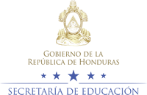 SECRETARÍA DE EDUCACIÓNDIRECCIÓN DEPARTAMENTAL DE EDUCACIÓN DE FRANCISCO MORAZÁN	DIRECCIÓN DISTRITAL VALLE DE ÁNGELES	ANEXO NASHVILLE SCHOOL INFORME FINALTRABAJO EDUCATIVO SOCIALELABORADO POR: LIC. LISANDRO GUEVARAPREVIO AL TÍTULO DE BACHILLER EN CIENCIAS Y LETRASVALLE DE ÁNGELES F.M.  MARZO 2015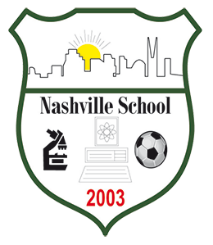 ANTEPROYECTO POR UNA HONDURAS CERO ANALFETIZACION PRESENTADO POR LOS ALUMNOS DE ÚNDECIMO GRADODE LA INSTITUCIÓN EDUCATIVA ANEXO NASHVILLE SCHOOLUBICADO EN EL BARRIO EL MOLINO, VALLE DE ÁNGELES F.M.2014-2015DIRECTOR: LIC.  JENIE MARGARITA ERAZO SOTOASESOR: LIC. LISANDRO DAVID GUEVARACOLABORADORA: MRS. VALERIE ROSENTRETER (Coordinadora Académica de Secundaria)VALLE DE ÁNGELES F.M. 28 DE MARZO DEL 2015INDICEINDICE…………………………………………………………………………………………………………………………………………………….AGRADECIMIENTOS………………………………………………………………………………………………………………………………..PERFIL DEL PROYECTO……………………………………………………………………………………………………………………………DESCRIPCION DEL PROYECTO………………………………………………………………………………………………………………..JUSTIFICACION……………………………………………………………………………………………………………………………………..OBJETIVOS GENERALES Y ESPECIFICOS………………………………………………………………………………………………….METAS PROPUESTAS…………………………………………………………………………………………………………………………….METODOLOGIA DE TRABAJO………………………………………………………………………………………………………………..DESARROLLO DE ACTIVIDADES…………………………………………………………………………………………………………….RECURSOS…………………………………………………………………………………………………………………………………………….LOGROS OBTENIDOS……………………………………………………………………………………………………………………………..DIFICULTADES ENCONTRADAS………………………………………………………………………………………………………………CONCLUSIONES…………………………………………………………………………………………………………………………………….RECOMENDACIONES………………………………………………………………………………………………………………………………PRINCIPALES ACTIVIDADES REALIZADAS………………………………………………………………………………………………ORGANIZACIÓN DE ESTUNIANTES………………………………………………………………………………………………………..ANEXOS……………………………………………………………………………………………………………………………………………….AGRADECIMIENTOSEn primera instancia a Dios todopoderoso quien ha permitido culminar con éxitos el proyecto de alfabetización en nuestra institución educativa.A cada una de las personas que se han involucrado de manera activa en el proceso de alfabetización, a los alumnos de undécimo grado  del Anexo Nashville School quienes dieron todo su esfuerzo por enseñar a las personas a las cuales fueron asignados como tutores.A cada uno de los padres de familia de los alumnos de undécimo grado que se involucraron de manera activa en el desarrollo del Trabajo Educativo Social, proporcionando todos los recursos necesarios para que los alumnos en papel de facilitadores desarrollaran el programa previamente calendarizado y para que se cumplieran las fechas estipuladas en el cronograma de actividades.Agradecimientos especiales a la coordinación académica de la Institución Educativa Anexo Nashville School por el apoyo durante todo el proceso de alfabetización  y  especial a Mrs. Valerie Rosentreter por la ayuda prestada en la organización, desarrollo y supervisión de actividades realizadas por los alumnos en este proyecto.Agradecemos a cada una de las personas que fueron parte del grupo  al cual se alfabetizó y que sin ellos en especial no sería posible haber desarrollado este programa.DESCRIPCIÓN DEL PROYECTO DEL CENTRO EDUCATIVOEl proceso de alfabetización, es el proceso en el cual los alumnos graduandos impartirán clases a personas que aún no han terminado su nivel académico primario.A través de este proceso se busca que estas personas puedan concluir con este nivel académico.De la misma manera erradicar la tasa de analfabetismo en Honduras por medio de este proceso.El trabajo Educativo Social para el 2014, consistirá en la atención a la población joven y adulta que no sabe leer y escribir o se encuentra en rezago escolar hasta sexto grado, u si no se encuentran personas que reúnan las condiciones mencionadas anteriormente se enfocará en la educación popular, entendida como la oportunidad de  compartir experiencias con los adultos y los alumnos de último año de Educación Media, según sea el caso en relación a las costumbres, creencias, rescate de nuestra identidad, fomento de valores, practica de juegos tradicionales o desarrollo de programas culturales y todas aquellas actividades encaminadas al desarrollo de la sociedad hondureña.Por lo que los alumnos del instituto Anexo Nashville School de Valle De Ángeles se comprometieron a realizar el T.E.S durante un periodo que se extiende de Octubre 2014 a Marzo 2015. JUSTIFICACIÓN DEL PROYECTOEl Trabajo Educativo Social, tiene una finalidad educativa que deberá reflejar la formación integral del estudiante, permitiéndole demostrar sus habilidades, destrezas, creatividad, junto a un elevado grado de sensibilidad y solidaridad con los más necesitados y siendo un requisito a cumplir por el egresado undécimo grado para obtener su título que lo acredita como Bachiller en Ciencias y Letras.A través del acuerdo N° 159 43-SE 2012 de fecha 17 de Diciembre 2012 y publicado el 03 de enero 2012 en el Diario Oficial La Gaceta que acuerda declarar el año 2013 “Año de la alfabetización obligatoria y de la educación popular” este se orienta a la participación activa y consciente del estudiante como agente de cambio en el área educativa.El proyecto de T.E.S se socializó con los alumnos de undécimo grado del Bachillerato En Ciencias y Letras ya que ellos son los que deben cumplir con el proyecto de alfabetización, obteniendo una aceptación total por parte del alumnado del instituto.OBJETIVOS GENERALESImplementar el proceso de alfabetización para erradicar el analfabetismo en nuestro país.Contribuir en la autoestima de las personas que no saben leer ni escribir.Instruir a los estudiantes a que aprovechen la oportunidad de estudiar.Cumplir con el requisito de Trabajo Educativo Social (TES), para obtener el título de Bachiller en Ciencias y Letras.Conocer el grado de desempeño en las personas alfabetizadas.Reducir el índice de analfabetismo en Honduras.METAS PROPUESTASMetas del Trabajo Educativo Social del Instituto Anexo Nashville SchoolMETODOLOGIA DE TRABAJOEl T.E.S se desarrolla bajo los lineamientos y supervisión de la COORDINACIÓN ACADÉMICA ANEXO NASHVILLE SCHOOL, Dirección Distrital y programas de EDUCATODOS, quienes colaboraron con los estudiantes y asesor en la capacitación, levantamiento de censo y material didáctico digital y audiovisual que fue necesario en el T.E.S.DESARROLLO DE ACTIVIDADESEtapa de DiagnósticoPara dar por inaugurado este proyecto de TES se procedió a nombrar al asesor de Trabajo Educativo Social del Instituto Anexo Nashville School.Directora                               Lic. Dania MorenoDirectora                               Lic. Jenie Margarita Erazo SotoSupervisora                           Lic. Norma Isabel  Trejo SuarezColaboradora                        Lic. Linda Evelin  Posadas LozanoCoordinadora Académica.    Mrs. Valerie Alese RosentreterAsesor T.E.S A.N.S.             Lic. Lisandro David Guevara TejedaEl levantamiento del censo de la población fue la primera decisión que se tomó. Obteniendo los formatos proporcionados por EDUCATODOS y la respectiva explicación de cómo iba a darse el abordaje por casa y el llenado del documento.El censo se realizó en las zonas aledañas a la institución educativa, los barrios, El Carmelo, La Escondida, Miravalle, EL Tablón, La Posona y El Centro de Valle de Ángeles.Etapa de OrganizaciónUna vez obtenido el censo se seleccionó  y convocó a las personas que reuniendo las características de:No saber leer y escribir.No han completado su primaria.Tienen facilidad de trasladarse a la institución.Dando inicio a:Explicar que es el proyecto Trabajo Educativo Social (T.E.S)Convencimiento de formar parte como alumno del proceso de alfabetización.La matrícula que se organizó según las disposiciones previstas dando inicio el 25 de octubre de 2014.Etapa de EjecuciónEn cumplimiento estricto de las disposiciones dadas, el proceso de alfabetización inició el día sábado 25 de Octubre del 2014 conformado por tres grados de la siguiente manera:Como en todo proceso la organización es necesaria y en nuestro caso no es la excepción, se procedió a organizar a los alumnos para que atendieran las clases, en función de sus aptitudes y dominios personales, acordando que se practicara la rotación a fin de que todos los alumnos graduandos estuvieran en igualdad de oportunidades.Se realizaron las pruebas de ubicación dadas por EDUCATODOS para los alumnos de primero, segundo y sexto grado.En lo referente al material didáctico y audio se realizaron las gestiones ante la coordinación académica de Nashville School Tegucigalpa logrando obtener 20GB de Información Digital la cual se puso a la disposición de los alumnos-facilitador a través de la web http://tesnashville.weebly.com para proceder a la impresión del material por semana.Se organizó a los a los alumnos para que en forma rotativa realizaran las labores de aseo, elaboración de láminas educativas, y la aportación de cuotas individuales de Lps. 200.00 por semana para cubrir los gastos de merienda de las personas involucradas en la alfabetización del TES. Las evaluaciones se realizaron en las fechas indicadas por EDUCATODOS y la Coordinación Académica las cuales eran aplicadas después de impartir 25 lecciones.Etapa FinalLos facilitadores aplicaron la prueba final a sus estudiantes el día 21 de Marzo de 2015 cumpliendo con el calendario previsto. Se revisaron las evaluaciones siendo supervisadas por el Asesor y se llenó la ficha por alumno obteniendo los promedios finales.Se organizó una reunión para dar por finalizado el periodo de clases el 28 de Marzo del 2015 donde los alumnos realizaron una presentación de las distintas etapas que se dieron en el proceso y las experiencias y vivencias compartidas.La clausura del proyecto de TES el 28 de Marzo del 2015 se llevó acabo en las instalaciones de la institución educativa Anexo Nashville School, Valle de Ángeles.RecursosPara el desarrollo de este proyecto se hizo necesario contar con los recursos económicos y materiales por lo que se estableció un presupuesto para dotar de material didáctico como ser: papel bond, cartulina, marcadores para pizarra, marcadores permanentes, lápices de colores, material fotocopiado de la guías, y evaluaciones, material de audio, guías, ábacos,  cuadernos, lápices grafito, fotocopias, la merienda y los gastos de transporte que se les proporciono a la población a alfabetizar. Los recursos se clasificaron de la siguiente manera:HUMANOAutoridades del Instituto Anexo Nashville SchoolAsesor de TES Lic. Lisandro GuevaraAlumnos de último año de Ciencias y LetrasAlumnos a alfabetizarPersonal de EDUCATODOSMATERIALESComputadorasParlantesMaterial o guía de trabajo (una por estudiante alfabetizado)Reproductor de audio.Lápices, cuadernos.Laminas con familia silábica y dibujos.Mural de símbolos y próceres nacionales.MeriendaMotocicleta para supervisar el TESFÍSICOSInstalaciones de la Institución Anexo Nashville SchoolAulas de clase.ECONÓMICOS: INFORME ECONÓMICO de gastos e ingresos incurridos en el Desarrollo del T.E.S se desarrolló de la siguiente forma:LOGROS OBTENIDOSLos logros obtenidos por el grupo del T.E.S del instituto Anexo Nashville School con el apoyo de EDUCATODOS y la Coordinación Académica son:Promoción de 4 alumnas de primer grado con un equivalente al 100%Promoción de 2 alumnas de segundo grado con un equivalente al 100%Promoción de 1 alumno de sexto grado con un equivalente al 100%Los alumnos lograron tener un acercamiento con los adultos que no tuvieron la oportunidad en su niñez de beneficiarse de la educación dándole más importancia a sus estudios.Que los estudiantes de último año desarrollaran destrezas en la comunicación, manejo de un grupo de personas y trasladar conocimientos.DIFICULTADES DURANTE EL DESARROLLO DEL T.E.SLos alumnos y Asesor del T.E.S 2014-2015 manifestaron que en el tiempo que desarrollaron el T.E.S, el proceso se vio obstaculizado por:Los alumnos participantes del proceso de alfabetización en su mayoría trabajan y son padres de familia o madres de familia por lo que el tiempo dedicado a este proyecto fue uno de las mayores barreras. Viéndose obligados a pedir permiso, no atender a sus hijos y conyugues durante momentos claves como enfermedades u otras actividades personales.Retraso en las jornadas de clases por impuntualidad o inasistencias de los alumnos a alfabetizar ya que a su vez estas personas tenían compromisos de trabajo (Son Aseadoras, vendedoras y ayudantes de albañil) sin un horario formal de trabajo.Falta de presupuesto para comprar  material de apoyo y para cumplir con la merienda, compra de material para sus estudiantes.Poca capacitación en el método de alfabetización para los alumnos ya que ellos no tenían formación docente.Los alumnos alfabetizados mostraron desacuerdo con las clases de audio y que por su edad algunos de ellos tenían limitaciones auditivas y eran poco motivadoras.CONCLUSIONESEl Trabajo Educativo Social permitió que los alumnos se concientizaran y sensibilizaran con las personas que en nuestro país no tienen la oportunidad de acceder a una Educación por limitantes económicas u otros obstáculos.Como futuros profesionales el alumnado en general se dieron cuenta  de la importancia que tienen las acciones positivas en la sociedad y el impacto que conlleva compartir con personas que realmente necesitan el apoyo moral y afectivo.Los alumnos adquirieron compromisos y responsabilidades en el trabajo con elemento humano que trasciende el espacio de clase a tal nivel que muchos realizaron abordajes en tiempos extras y mostraron preocupación cuando el alumno no lograba el objetivo propuesto.RECOMENDACIONESSeguir el proyecto de alfabetización hasta lograr un verdadero progreso educativo, aperturando los niveles de educación media en estos programas.Mayor responsabilidad por parte de la secretaria de educación brindando de forma gratuita los materiales, ya que el alumno de último año de Ciencias y Letras también realiza su proceso de graduación en donde invierte recursos, sumando un doble gasto.Entrega a tiempo de información útil para el desarrollo del trabajo para poder realizar una mejor organización del TES.Que los docentes involucrados en el proceso sean apoyados durante sus actividades y funciones diarias ya que además de realizar un trabajo extra deben cumplir con un sobre-trabajo fuera de su jornada académica, teniendo suficiente personal descargado.CONFORMACIÓN DEL COMITÉ DE TES LIC. JENIE  MARGARITA ERAZO SOTODIRECTORA             LIC. LISANDRO DAVID GUEVARA TEJEDA                      MRS. VALERIE ROSENTRETER                                                 ASESOR   TES                                                  COORDINADOR ACADÉMICOESTRUCTURA DE MIEMBROS POR SECCIÓN DEL T.E.S 2014Bachillerato en Ciencias y Letras UNDÉCIMO GRADO      SECCIÓN ÚNICANombre Completo	N° IdentidadCristina Lorena Ardón Chávez	……………………………………………..…0801-1999-09040Kellyn Gisselle Rosales Díaz…………………………………………………..0823-1997-00210Venecia Nazareth Rodríguez Benítez…………………………………………..0820-1999-00182Yosseline Regina Martínez Cerrato…………………………………………….0820-1999-00283Yovanna Jackeline Ponce Salgado……………………………………………...0827-1997-00024Gracia María Almendares………………………………………………………0301-1998-02686Jorge Alejandro Castellanos Paz………………………………………………..0801-1998-06440ALUMNOS PARTICIPANTES EN EL PROCESO DE ALFABETIZACIÓNAlba Luz Ponce Colindres………………………………………………….…..0801-1970-03171María Concepción Morales Ponce………………………………………….…..0826-1999-00065Karla Liliana Moncada Adriano………………………………………….…...0801-1980-18118 Miriam Yolanda Salgado Ponce………………………………………………...0826-1983-00373Fredy Samuel Martínez…..……………………………………………………..0823-2013-00127Claudia Rosibel Argeñales Godoy…………………………………………….0826-1988-00158 Glenda Xiomara Amador Baquedano………………………………………….0801-1970-10332				ESTRUCTURA ORANIZACIONAL TES 2014-2015UNDÉCIMO GRADOPRESIDENTE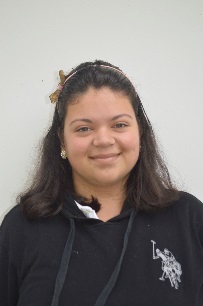 YOVANNA JACKELINE PONCE SALGADO             SECRETARIA                                                                                                             FISCAL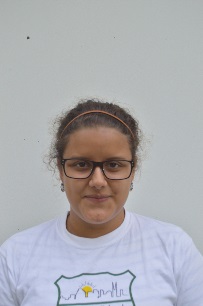 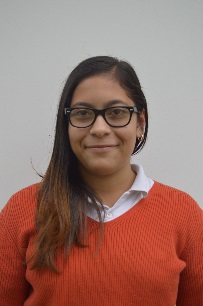 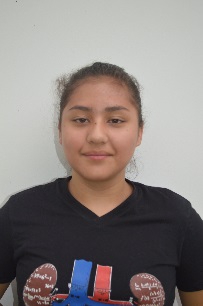 VICE PRESIDENTECRISTINA LORENA ARDON CHAVEZ	                                                                                                                     VENECIA NAZARETH RODRIGUEZ BENITEZYOSSELINE REGINA MARTINEZ CERRATO                VOCAL 1                                                TESORERA	                                          VOCAL 2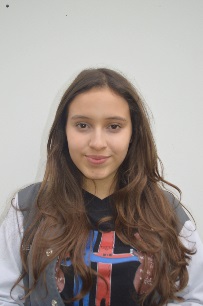 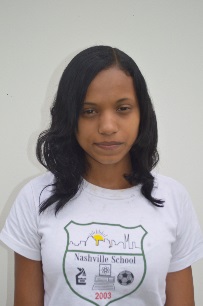 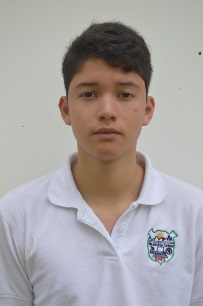  JORGE ALEJANDRO CASTELLANOS PAZ                             KELLYN GISSELLE ROSALES DIAZ	                       GRACIA MARÍA ALMENDARESALUMNOS PARTICIPANTES EN EL PROCESO DE ALFABETIZACIÓN                        Nombre: Alba Luz Ponce Colindres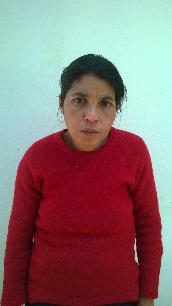 	          Identidad: 0801-1970-03171                    Edad: 44                    Fecha de Nacimiento: 22/Junio/1970                    Ocupación u Oficio: Ama de Casa/Hacer Tortillas                     Domicilio: Barrio El País, Santa Lucía F.M.                    Grado Cursado en TES: Segundo Grado                    Facilitador TES: Kellyn Gisselle Rosales Diaz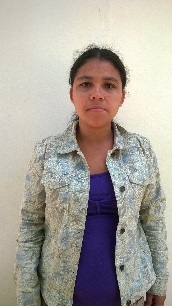                         Nombre: Claudia Rosibel Argeñales Godoy	          Identidad: 0826-1988-00158                    Edad: 26                    Fecha de Nacimiento: 06/Junio/1988                    Ocupación u Oficio: Ama de Casa                     Domicilio: Barrio El Carmelo Valle De Ángeles F.M                    Grado Cursado en TES: Segundo Grado                    Facilitador TES: Jorge Alejandro Castellanos Paz                                                     Nombre: Fredy Samuel Martínez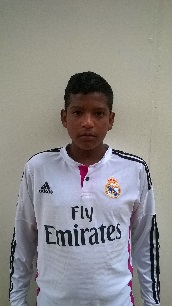 	          Identidad: 0823-2013-00127	                    Edad: 14                    Fecha de Nacimiento: 13/Septiembre/2000                    Ocupación u Oficio: Ayudante de Albañil                     Domicilio: Barrio Sabaneta, Santa Lucía F.M                    Grado Cursado en TES: Sexto Grado                    Facilitador TES: Gracia María Almendares                        Nombre: Karla Liliana Moncada Adriano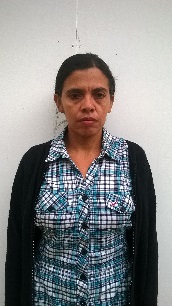 	          Identidad: 0801-1980-18118	                    Edad: 33                    Fecha de Nacimiento: 30/Septiembre/1980                    Ocupación u Oficio: Ama de casa                     Domicilio: Barrio El Plan, San Juancito F.M                    Grado Cursado en TES: Primer Grado                    Facilitador TES: Yovanna Jackeline Ponce Salgado                        Nombre: Maria Concepción Morales Ponce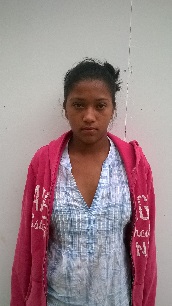 	          Identidad: 0826-1999-00065	                    Edad: 15                    Fecha de Nacimiento: 08/Febrero/1999                    Ocupación u Oficio: Ama de casa                     Domicilio: Barrio El Plan, San Juancito F.M                    Grado Cursado en TES: Primer Grado                    Facilitador TES: Yosseline Regina Martinez CerratoALUMNOS PARTICIPANTES EN EL PROCESO DE ALFABETIZACIÓN                        Nombre: Miriam Yolanda Salgado Ponce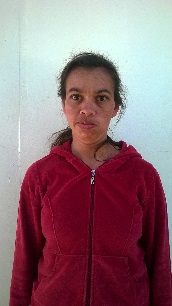 	          Identidad: 0826-1983-00373		                    Edad: 31                    Fecha de Nacimiento: 12/Diciembre/1983                    Ocupación u Oficio: Ama de casa                     Domicilio: Barrio La Escondida, Valle De Ángeles F.M                    Grado Cursado en TES: Primer Grado                    Facilitador TES: Cristina Lorena Ardón Chávez	                                                                                                                                             Nombre: Glenda Xiomara Amador Baquedano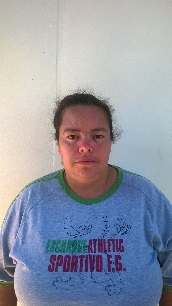 	          Identidad: 0801-1970-10332		                    Edad: 44                    Fecha de Nacimiento: 25/Octubre/1970                    Ocupación u Oficio: Ama de casa                     Domicilio: Barrio El Carmelo, Valle De Ángeles F.M                    Grado Cursado en TES: Primer Grado                    Facilitador TES: Venecia Nazareth Rodríguez Benítez	                                                                                                                     ANEXOS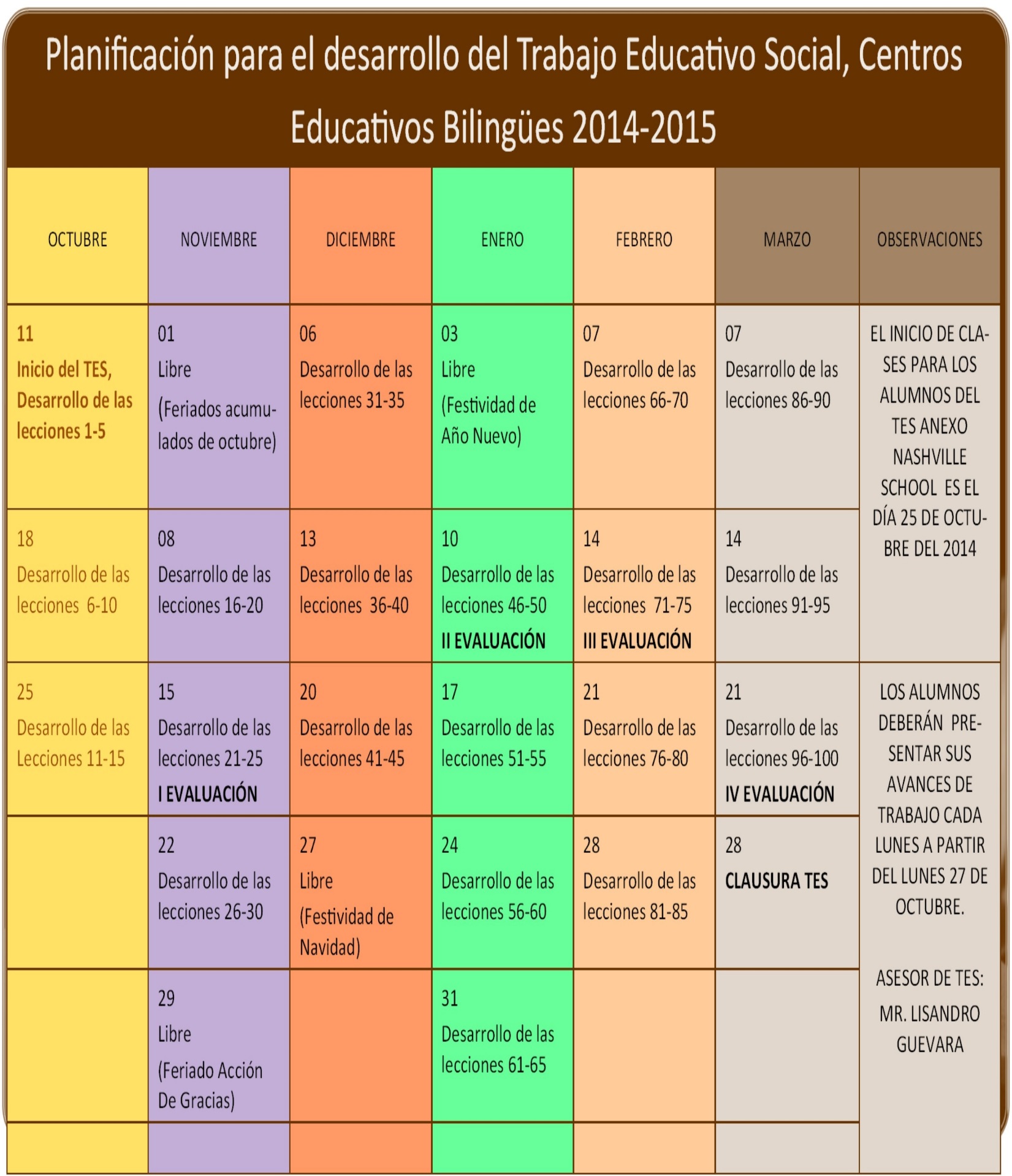 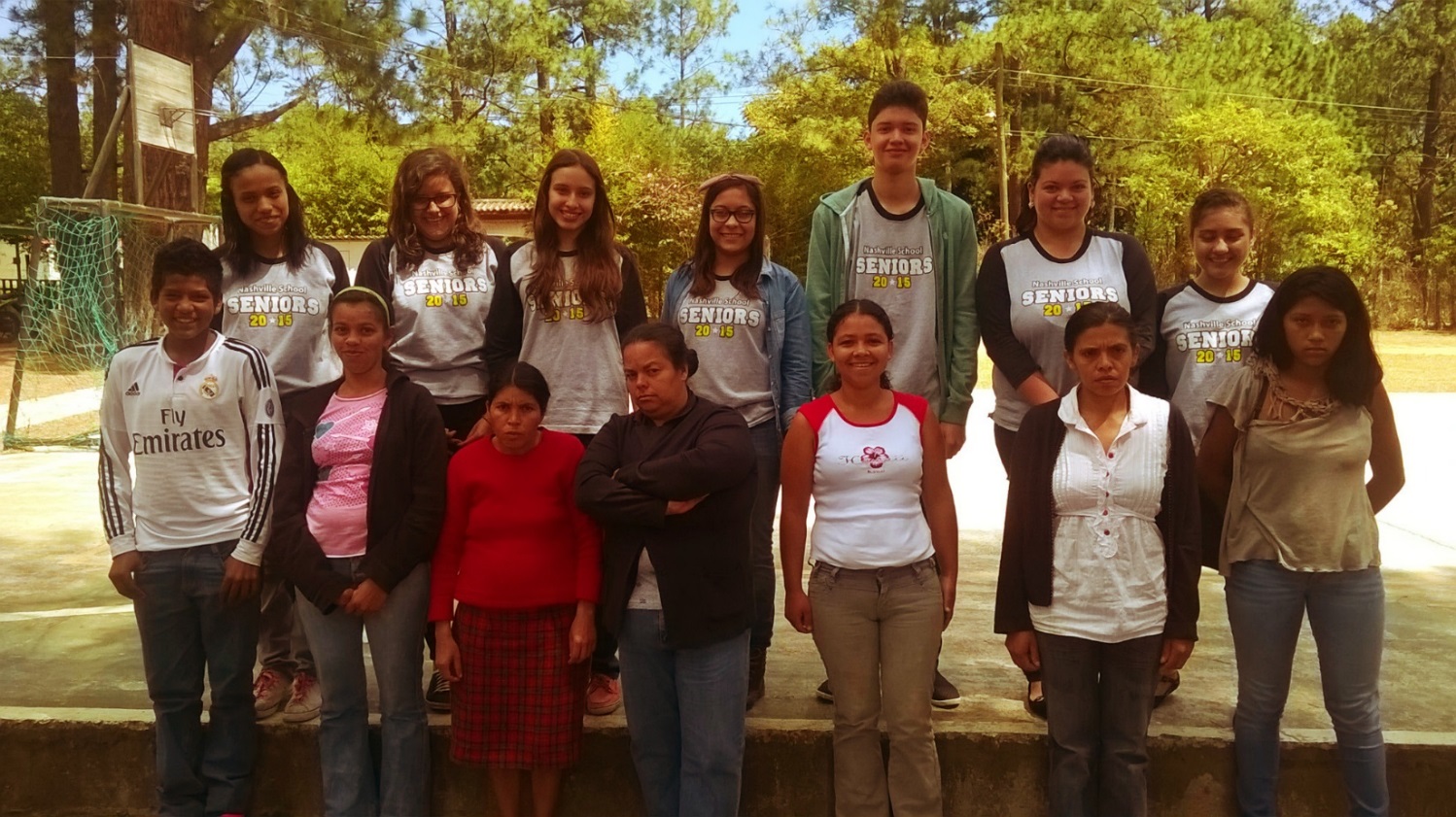 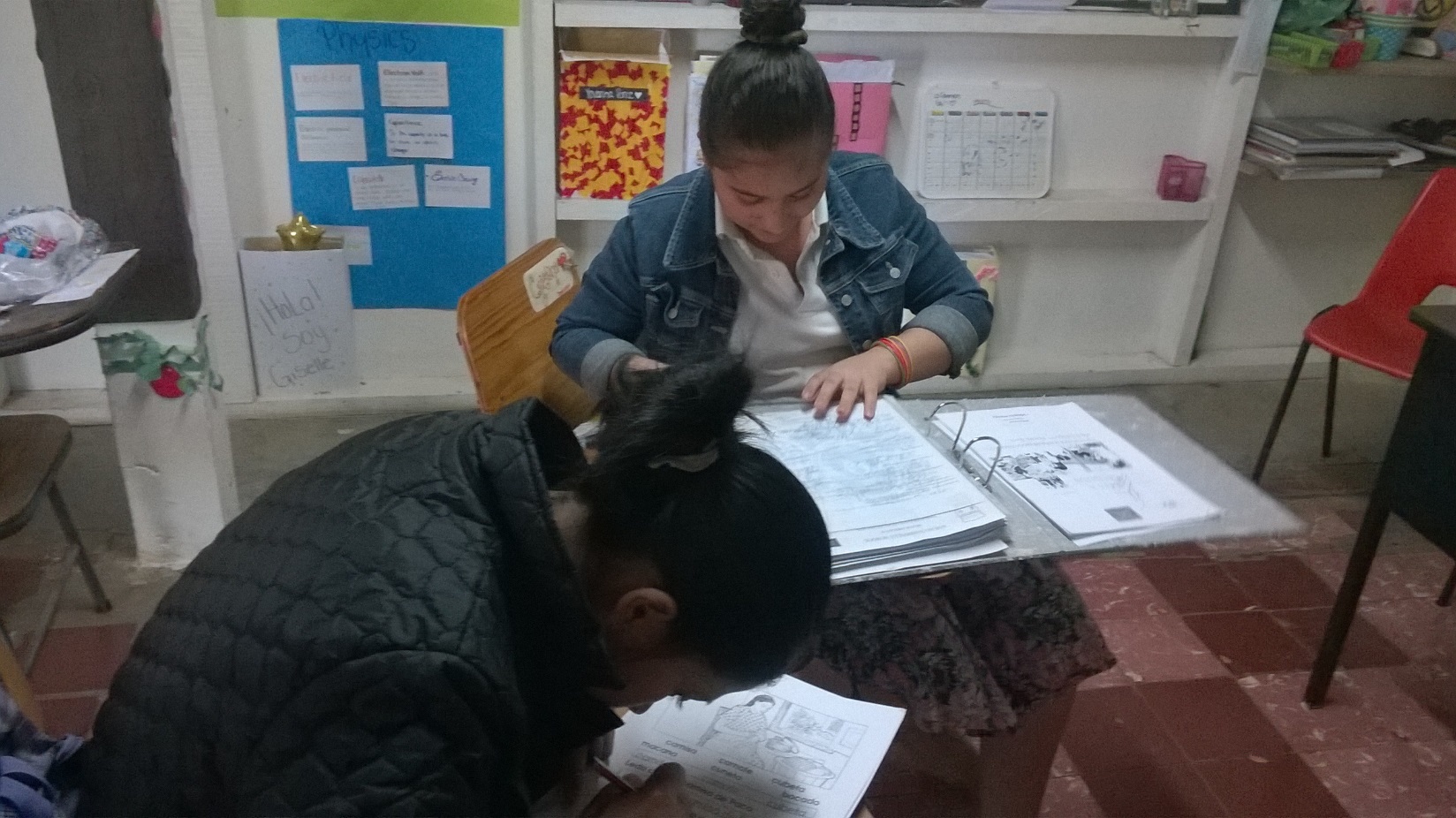 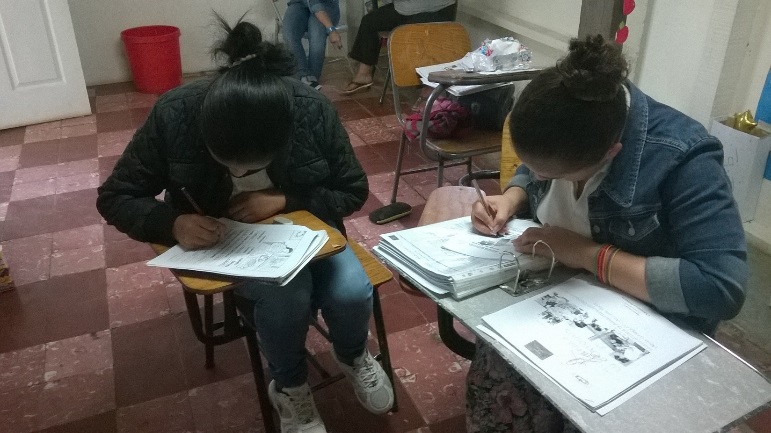 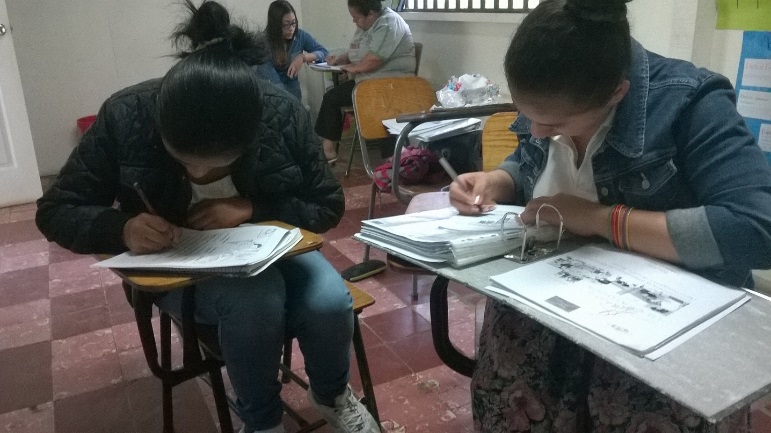 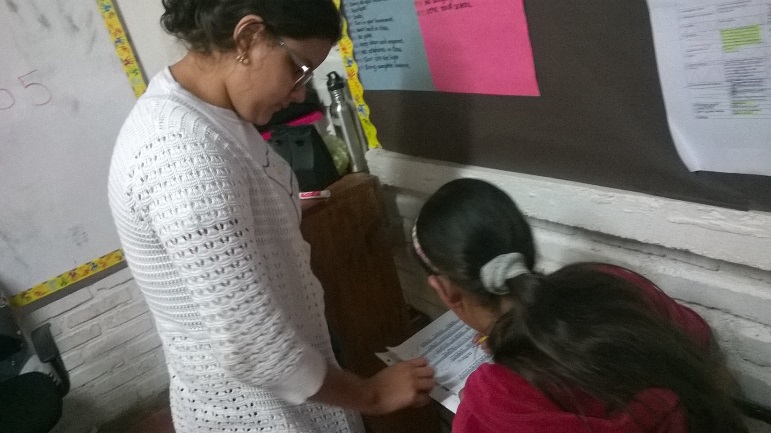 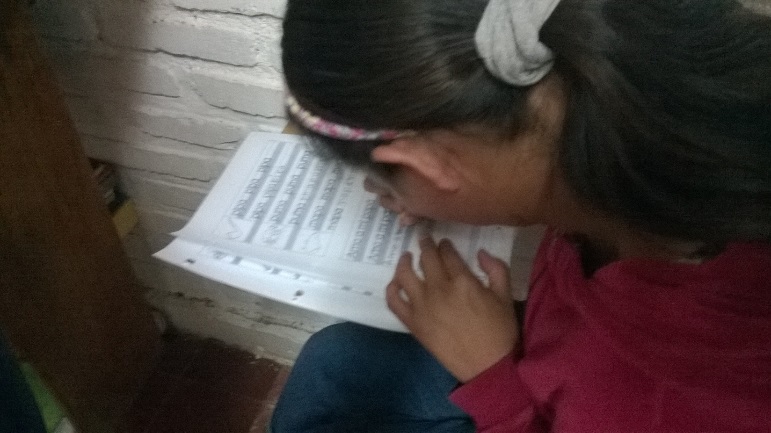 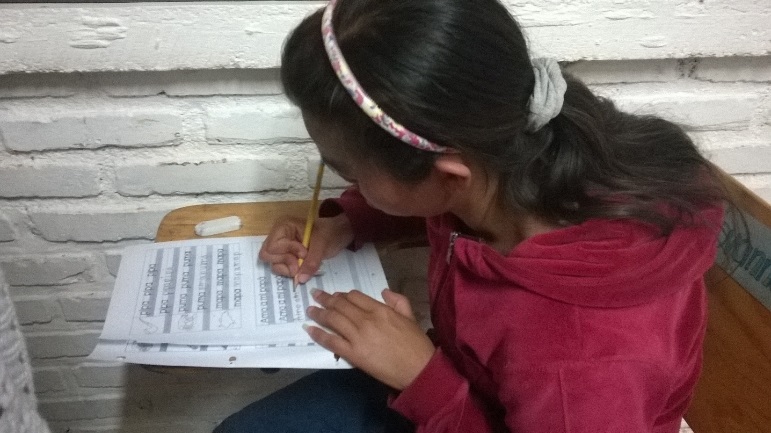 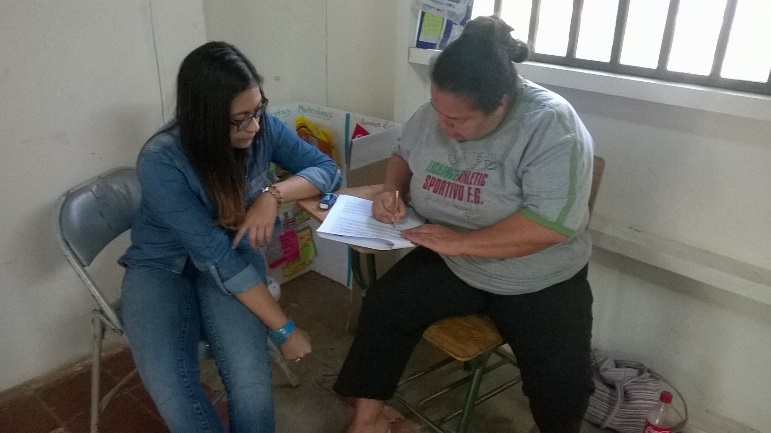 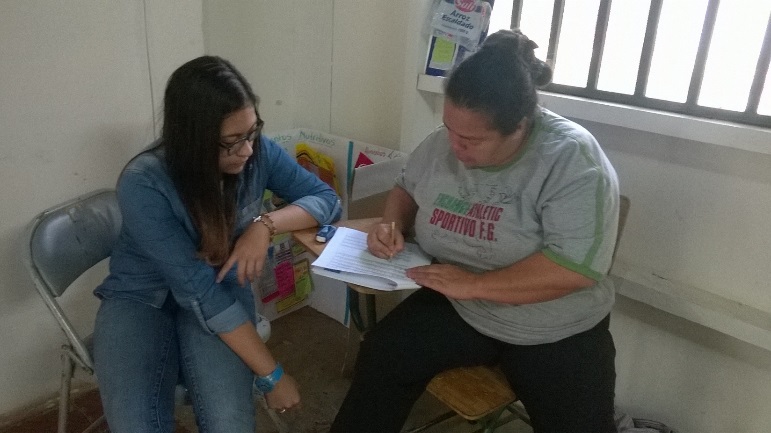 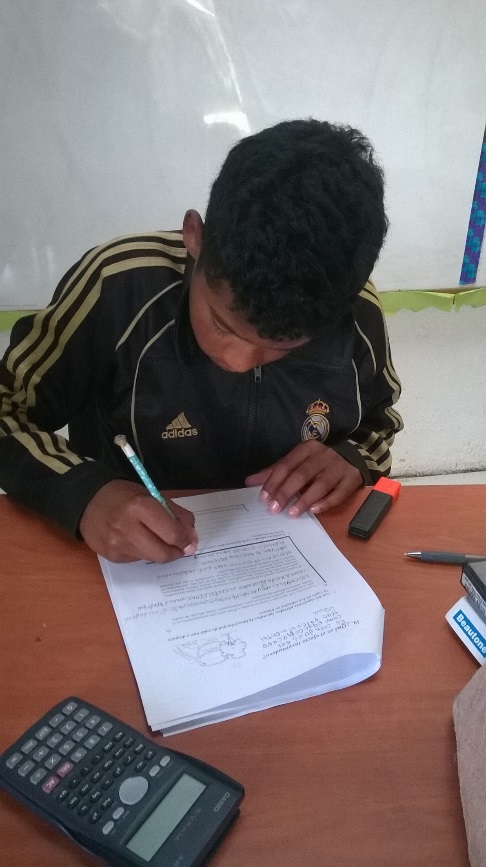 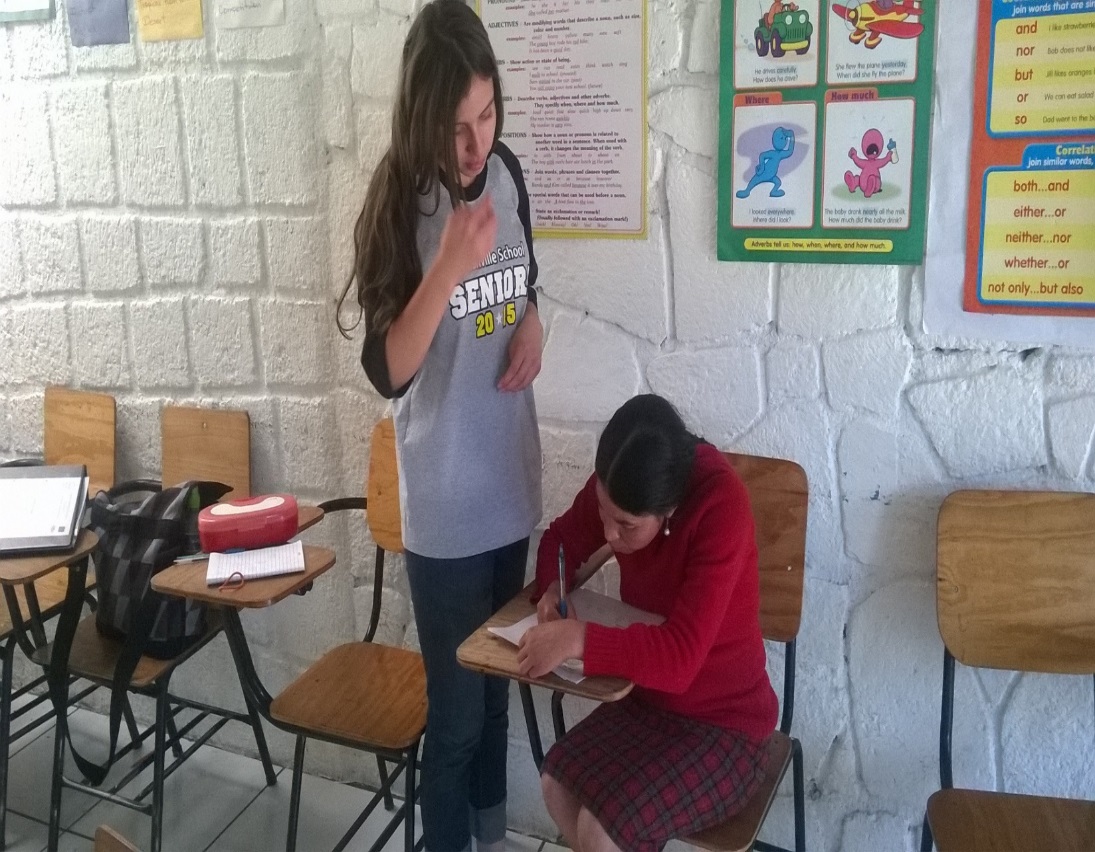 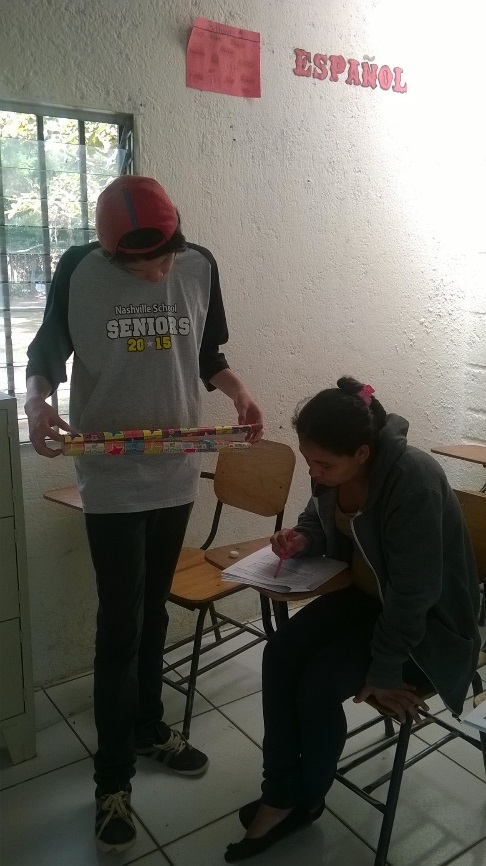 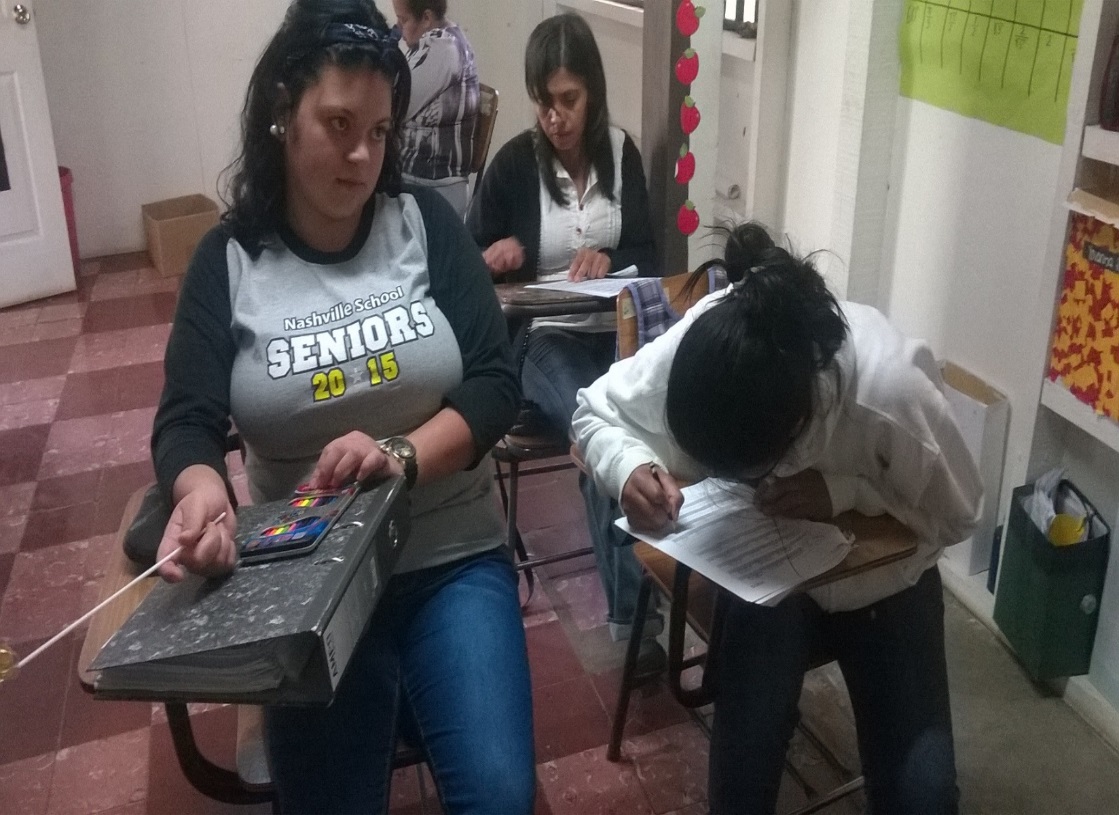 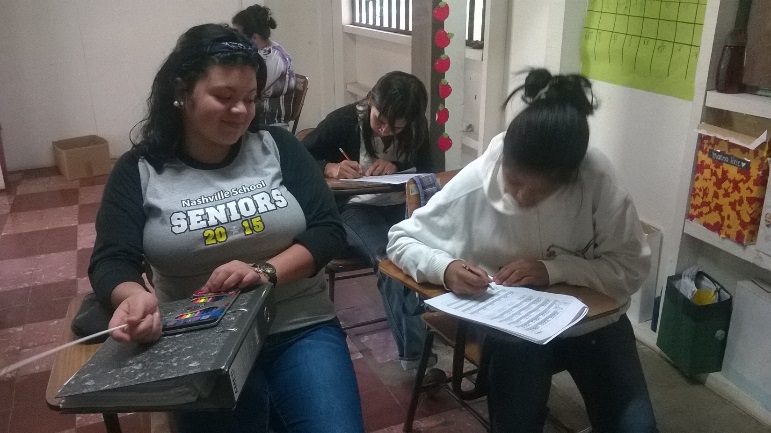 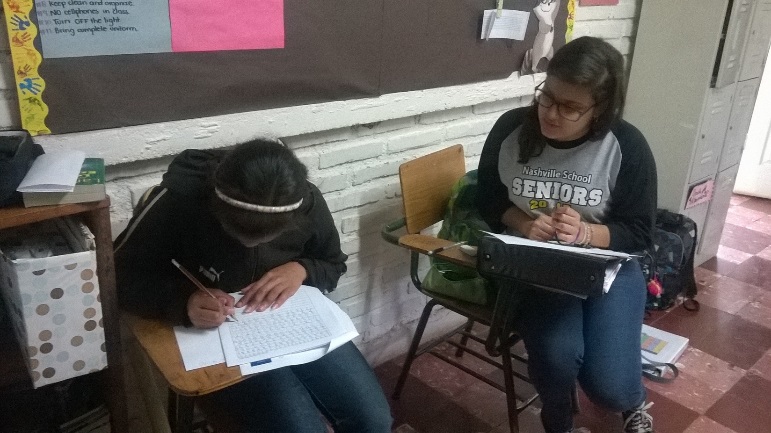 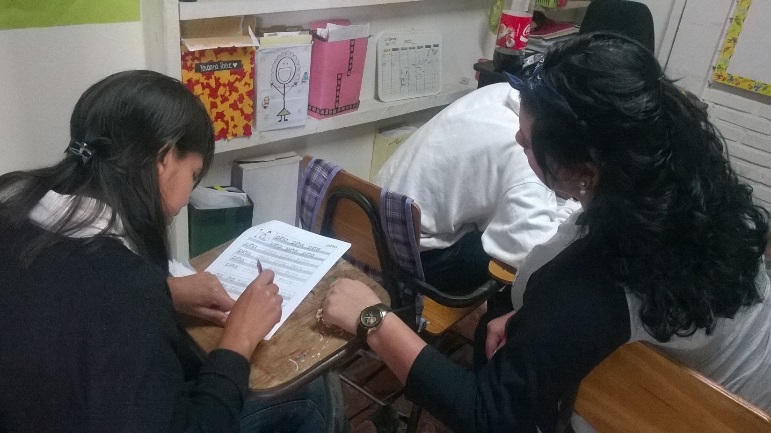 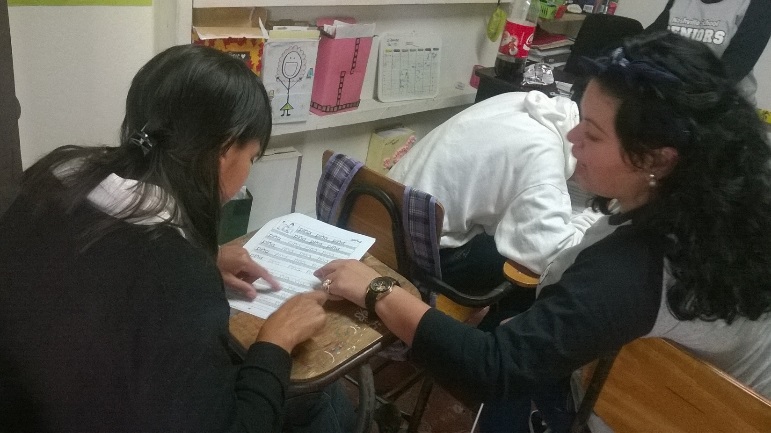 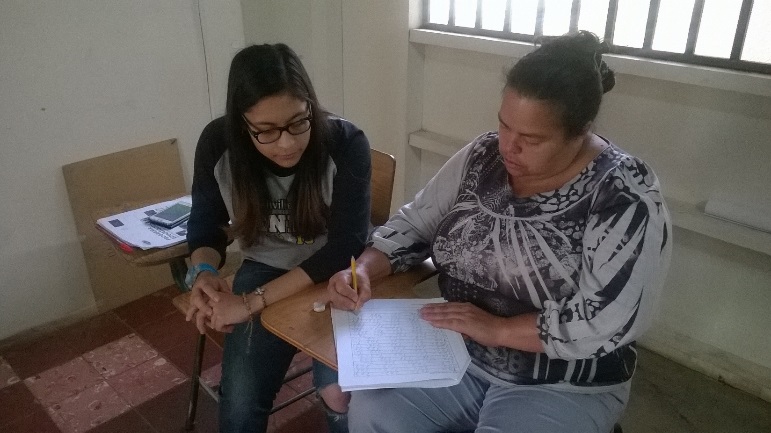 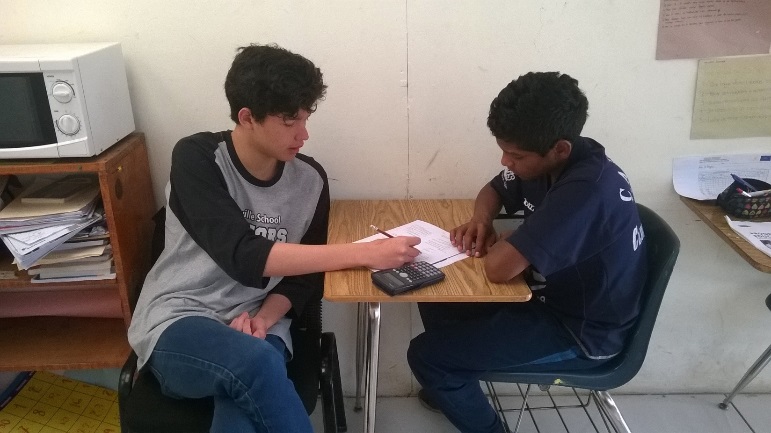 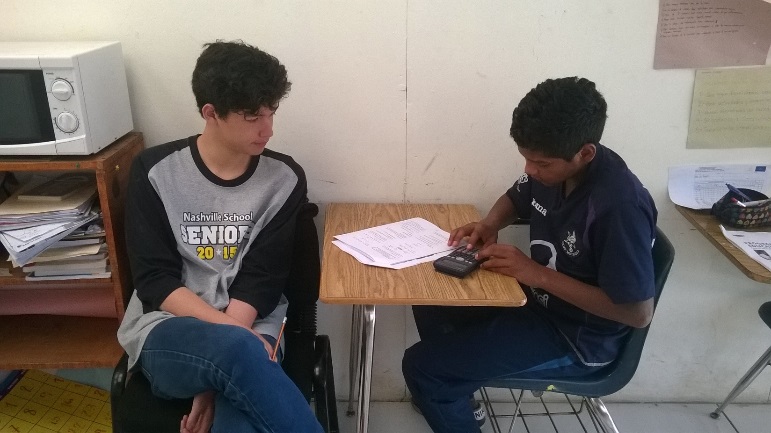 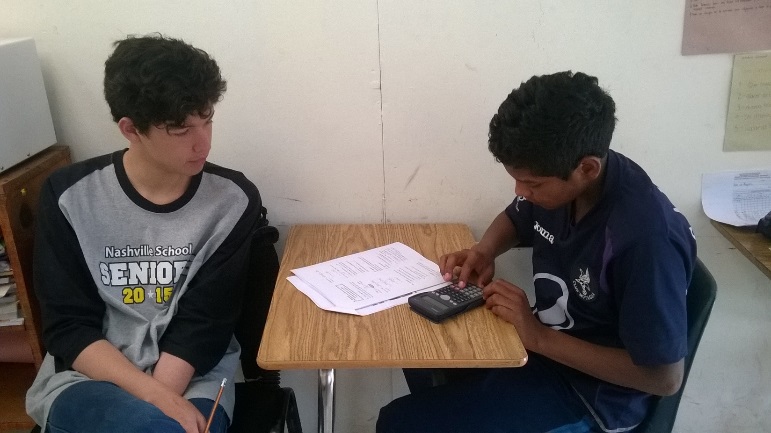 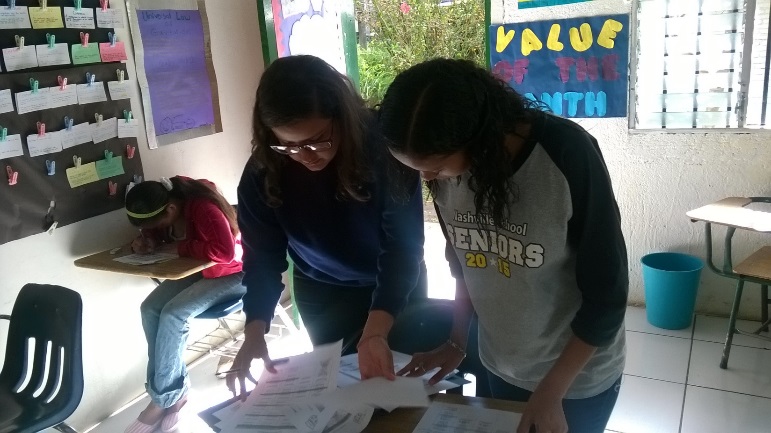 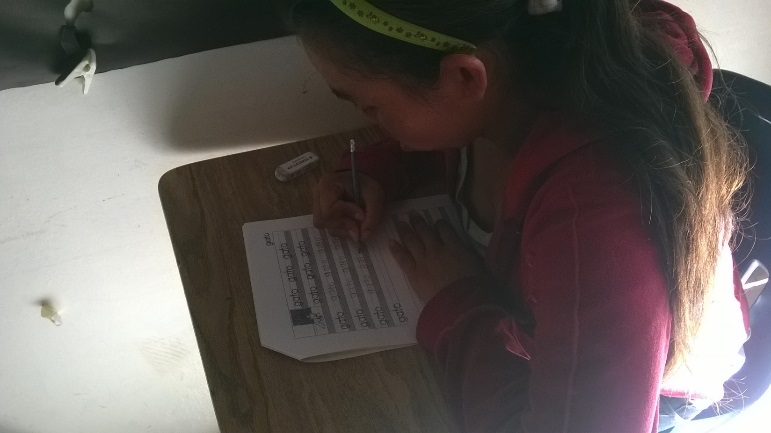 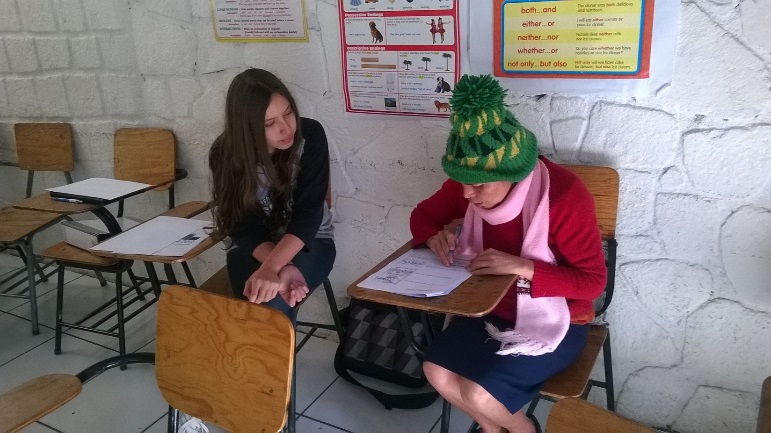 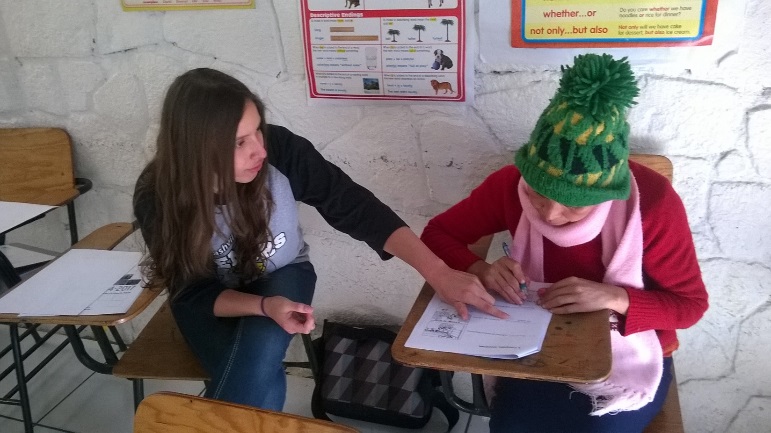 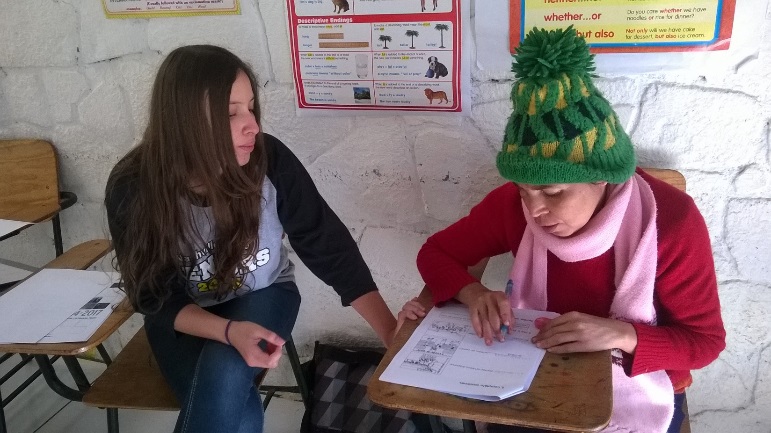 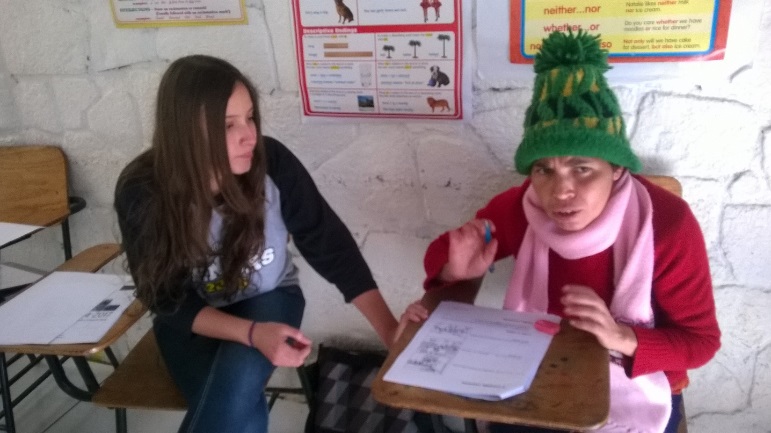 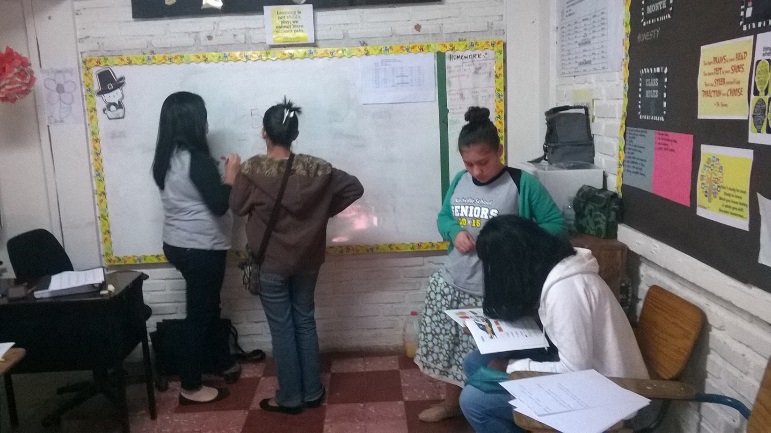 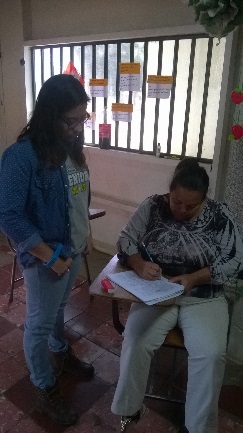 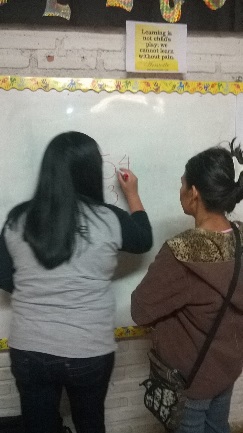 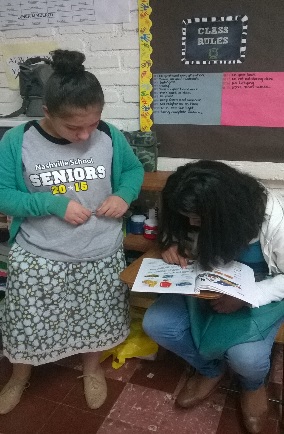 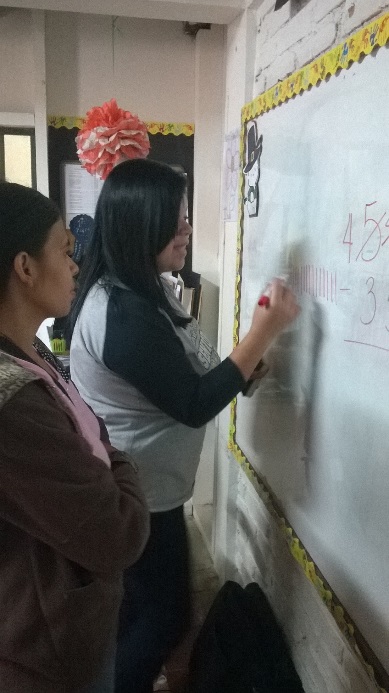 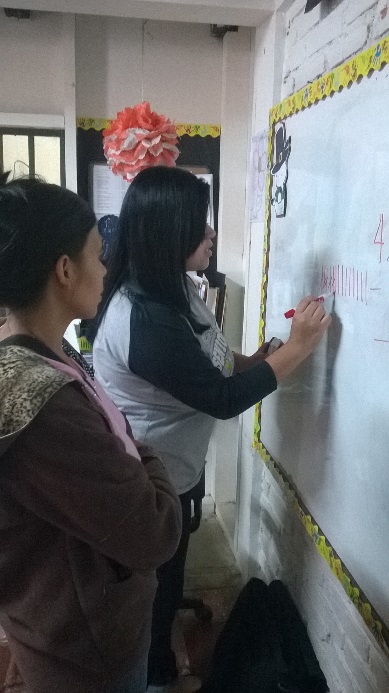 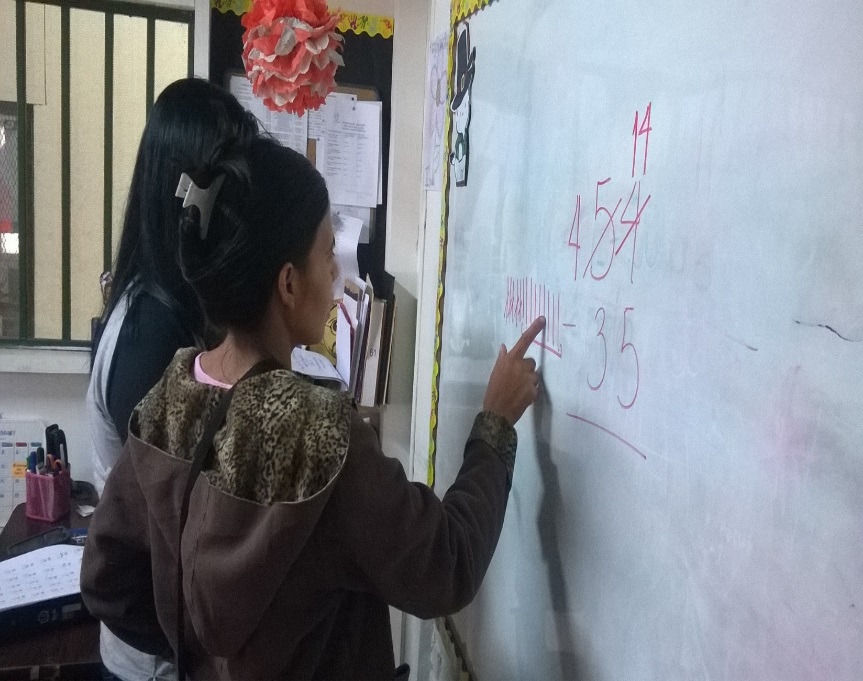 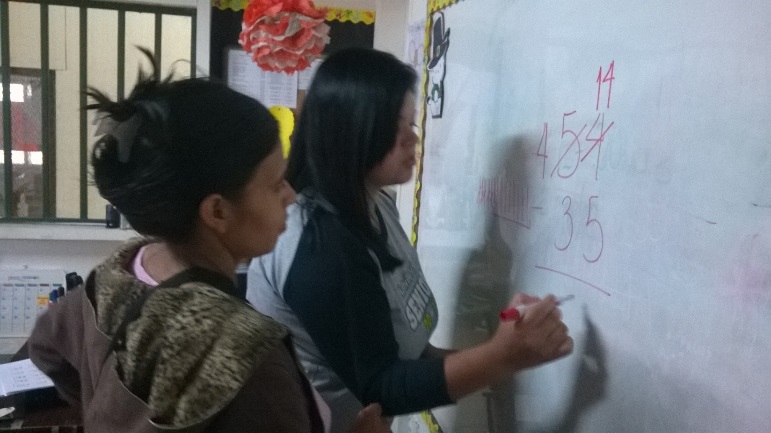 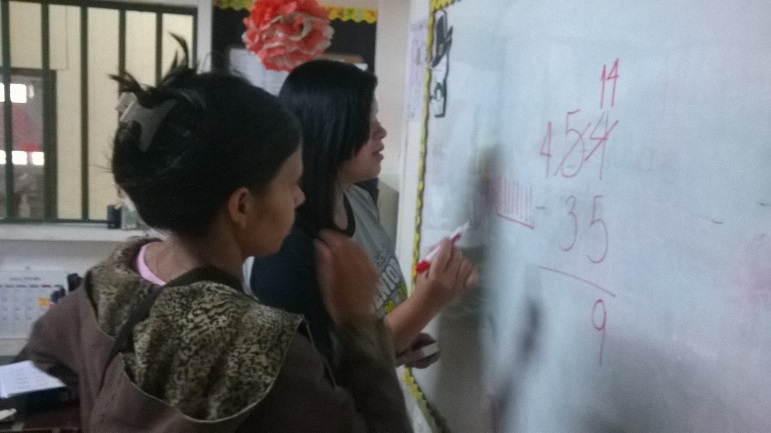 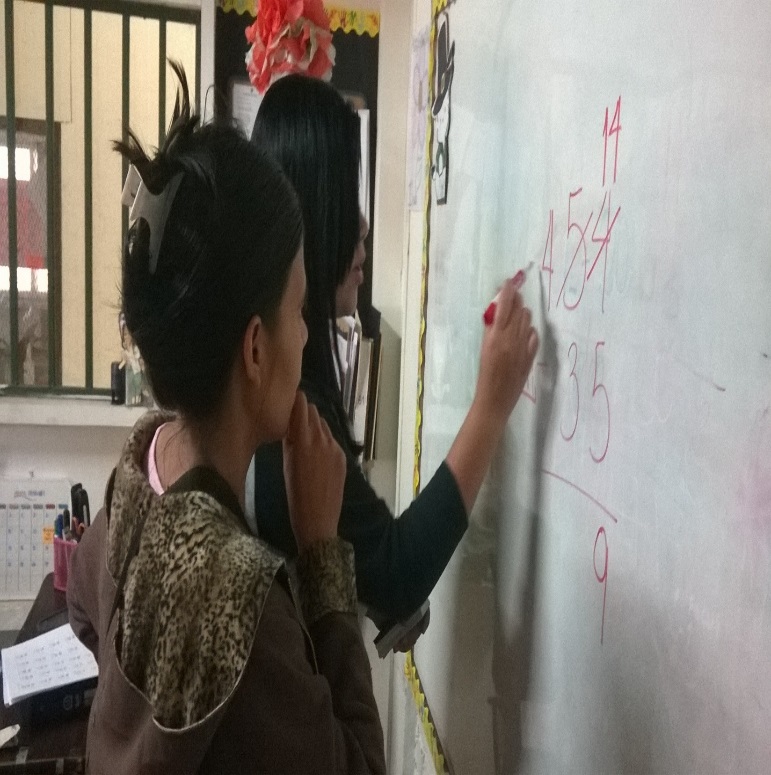 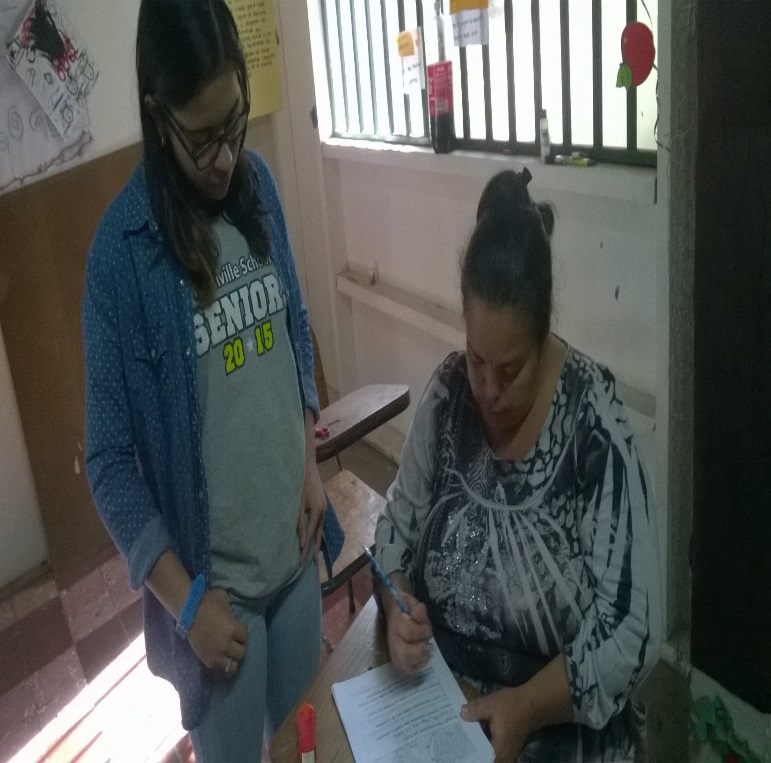 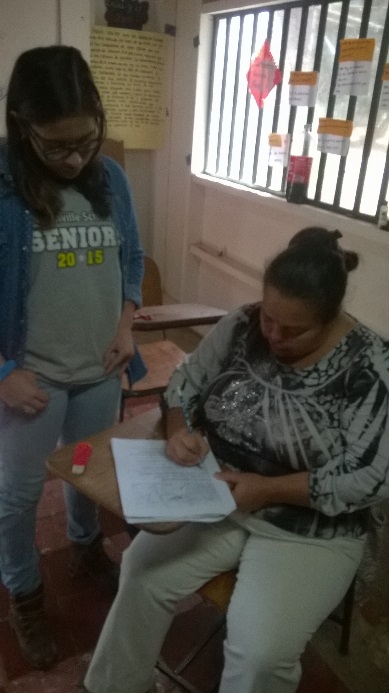 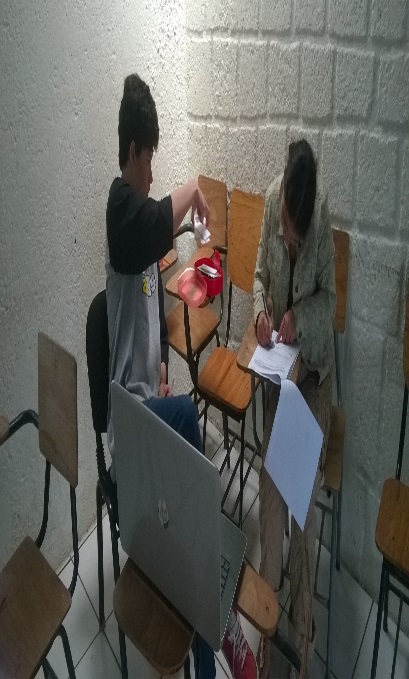 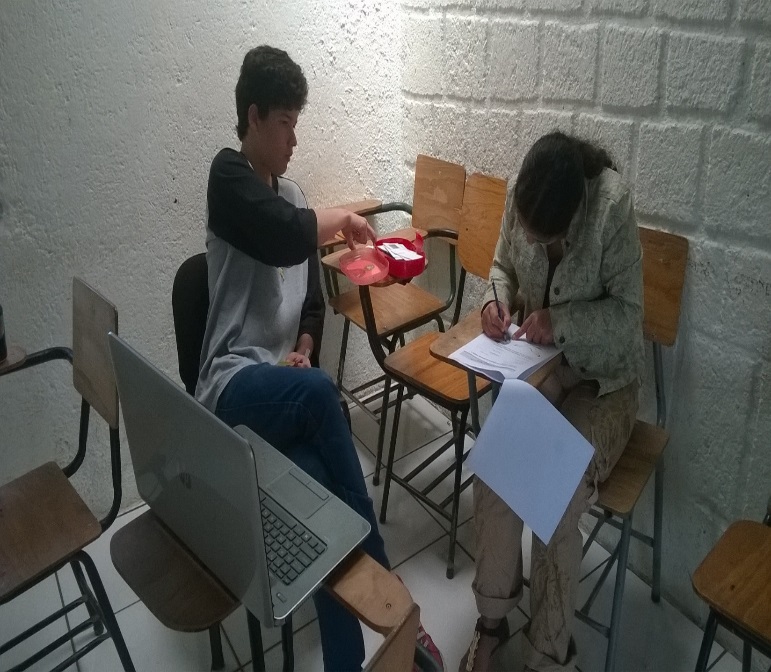 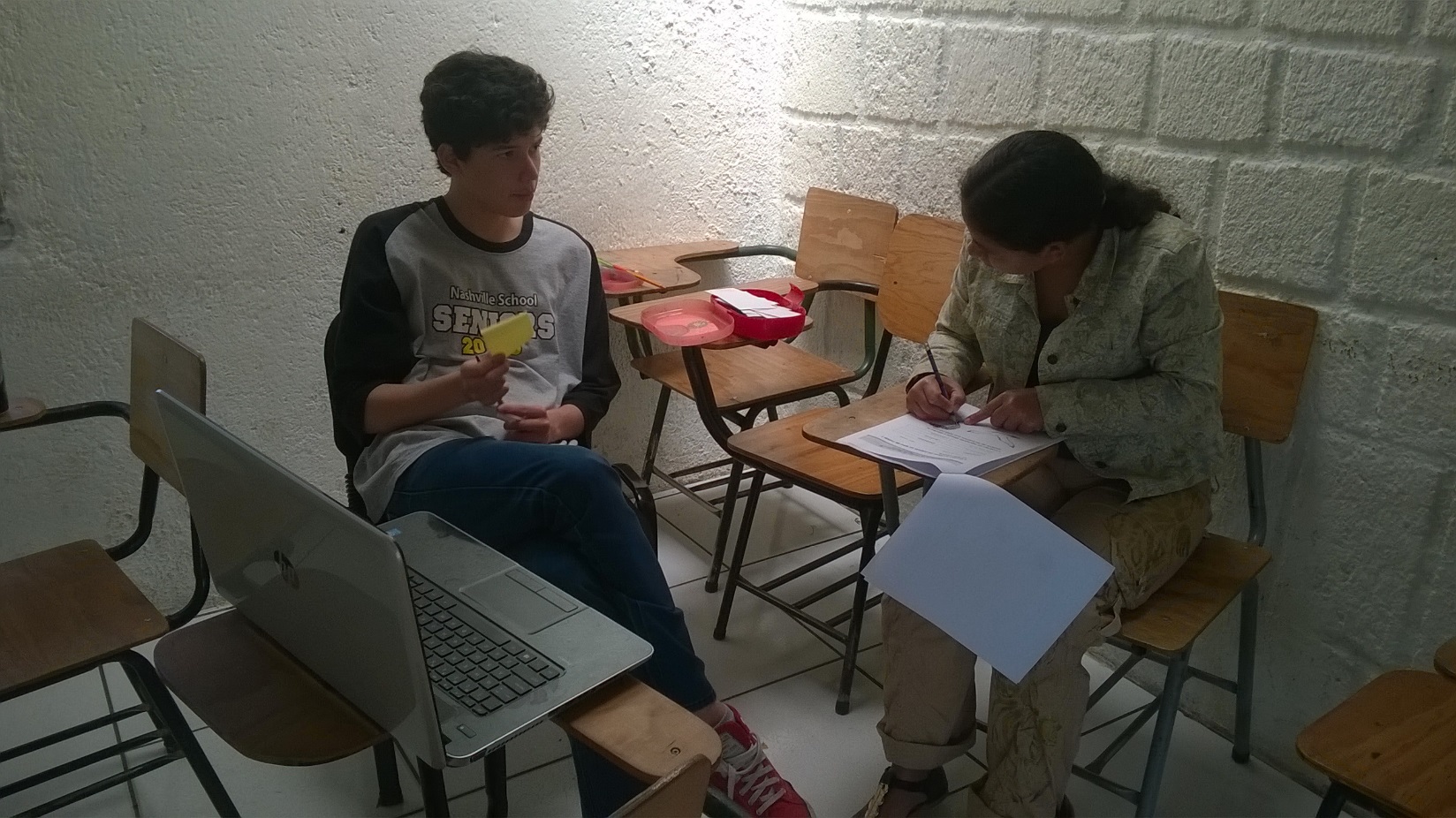 MetasIndicadores de LogroResponsablesLevantar censo en los barrios aledaños al centro de estudio.Censar como mínimo 70 personas de los barrios: El Tablón, La Escondida, La Simbra, El Zarsal, La Posona, El Carmelo, y Miravalle, Ubicados en el Municipio de Valle de Ángeles F.M.Alumnos de último año de Ciencias y Letras, Asesor de TES y Coordinadora académica Mrs. Valerie Rosentreter.Capacitar a los alumnos facilitadores sobre el método de alfabetización a utilizar.Que el 100% de los alumnos de último año asistan a por lo menos dos jornadas de capacitación de metodologías EDUCATODOS:Alumnos de último año de Ciencias y Letras, Asesor TES, Coordinación Académica, Personas representantes de la departamental de Valle de Ángeles y Educatodos.Levantar la matrícula de alumnos a alfabetizar.Una persona por alumno de último año.Alumnos de último año de Ciencias y Letras.Atender a los alumnos a alfabetizar en un horario accesible para ellos y los facilitadores.Cobertura los días sábados en un horario de 8:00 am a 12:00 M. Alumnos de último año de Ciencias y Letras, Asesor TES.Preparar a los alumnos facilitadores en las lecciones semanales que se impartirán.Cada alumno-facilitador desarrolle por lo menos cinco clases al día durante todo el TES.Alumnos de último año de Ciencias y Letras, Asesor TES.Promover a todos los alumnos matriculados.100% de los Alumnos matriculados en el TES.Alumnos de último año de Ciencias y Letras, Asesor TES.Creación de página web de respaldo de documentos y registro anecdótico para los alumnos-facilitadores que desarrollan el TES.Que los alumnos tengan acceso a un 100% de toda la información necesaria para que desarrollen  y justifiquen el trabajo desarrollado durante el  TES. En la Web http://tesnashville.weebly.comAsesor TES.Detalle del GastoCantidad RequeridaFuente de FinanciamientoFormularios de Censo y MatriculaLps. 200.00Coordinación AcadémicaImp. Lecciones de Primer GradoLps. 3,000.00Facilitadores Primer GradoImp. Lecciones de Segundo GradoLps. 3,100.00Facilitadores Segundo GradoImp. Lecciones de Sexto GradoLps. 4,000.00Facilotadora Sexto GradoImpresione de EvaluacionesLps. 500.00Todos los AlumnosMeriendaLps. 14,000.00Todos los AlumnosTransporteLps. 13,000.00Todos Los AlumnosInforme finalLps. 100.00Coordinación AcadémicaOtros Gastos MenoresLps. 500.00Todos los AlumnosCombustible AsesorLps. 3,000.00AsesorTOTALLps. 44,400.00Gastos TotalesINFORME DE APROVECHAMIENTOINFORME DE APROVECHAMIENTOINFORME DE APROVECHAMIENTOINFORME DE APROVECHAMIENTOINFORME DE APROVECHAMIENTOINFORME DE APROVECHAMIENTOINFORME DE APROVECHAMIENTOINFORME DE APROVECHAMIENTONOMBREIDENTIDADPARCIAL IPARCIAL  IIPARCIAL  IIIPARCIAL  IVTOTALOBSERVACIONESPRIMER GRADOGlenda Xiomara Amador Baquedano0801-1970-1033224%24%21%20% 89%Muy SatisfactorioMaria Concepción Morales Ponce0826-1999-0006524%19%22%24%89%Muy SatisfactorioKarla Liliana Moncada Adriano0801-1980-1811822%24%22%24%92%Muy SatisfactorioMiriam Yolanda Salgado Ponce0826-1983-0037325%23%20%22%90%Muy SatisfactorioSEGUNDO GRADOAlba Luz Ponce Colindres0801-1970-0317118%19%19%19%75%SatisfactorioClaudia Rosibel Argeñales Godoy0826-1988-0015819%21%16%18%74%SatisfactorioSEXTO GRADOFredy Samuel Martínez0823-2013-0012722%19%21%19%79%Satisfactorio